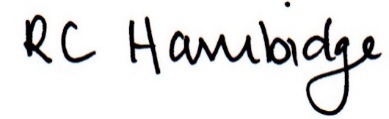 Rosalind Hambidge (Director)	 Date: 22nd October 2022Signed on behalf of Little Oak Pre-school (Witney) LtdPolicy review due: October 2023